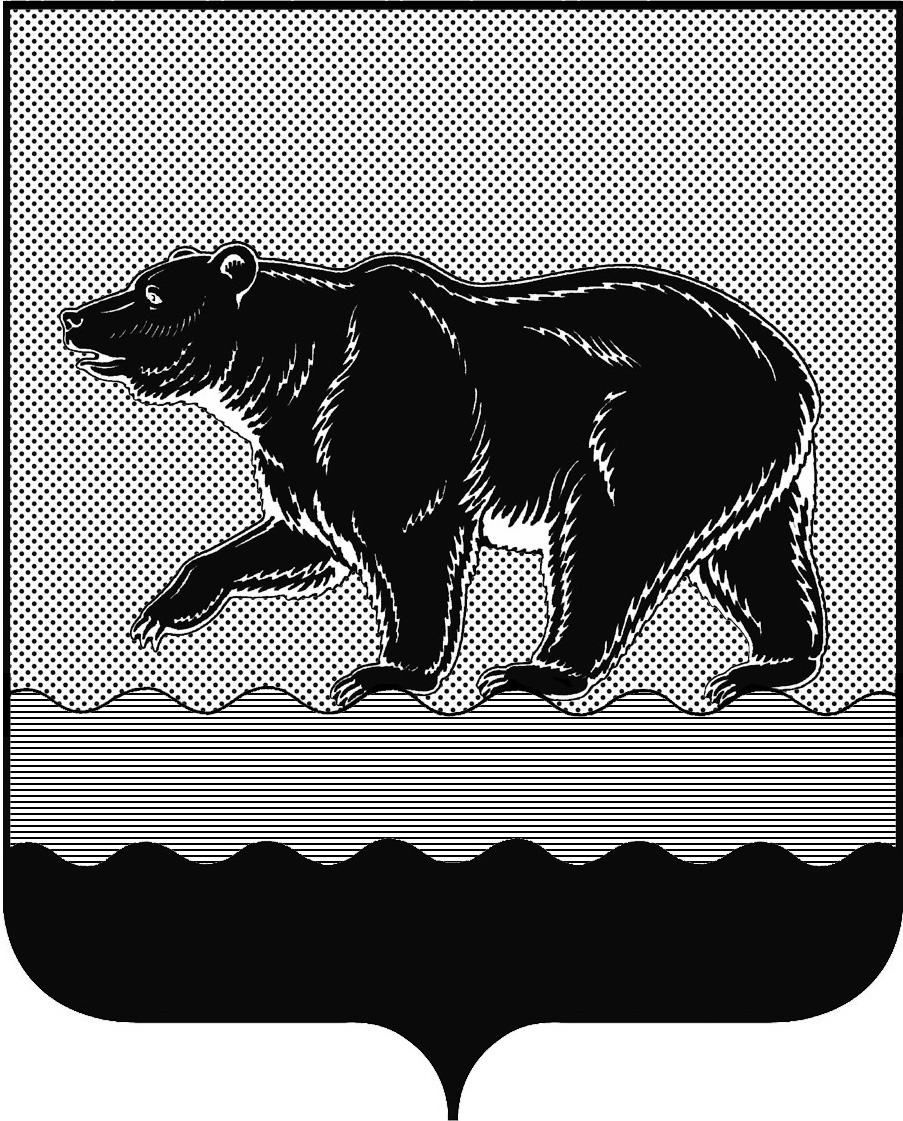 СЧЁТНАЯ ПАЛАТАГОРОДА НЕФТЕЮГАНСКА16 микрорайон, 23 дом, помещение 97, г. Нефтеюганск, 
Ханты-Мансийский автономный округ - Югра (Тюменская область), 628310  тел./факс (3463) 20-30-55, 20-30-63 E-mail: sp-ugansk@mail.ru www.admugansk.ruЗаключение на проект изменений в муниципальную программу«Развитие культуры и туризма в городе Нефтеюганске»	Счётная палата города Нефтеюганска на основании статьи 157 Бюджетного кодекса Российской Федерации, Положения о Счётной палате города Нефтеюганска, рассмотрев проект изменений в муниципальную программу «Развитие культуры и туризма городе Нефтеюганске» (далее по тексту – проект изменений), сообщает следующее:	1. При проведении экспертно-аналитического мероприятия учитывалось наличие экспертизы проекта изменений в муниципальную программу:	1.1. Департамента финансов администрации города Нефтеюганска на предмет его соответствия бюджетному законодательству Российской Федерации и возможности финансового обеспечения её реализации из бюджета города Нефтеюганска.	1.2. Департамента экономического развития администрации города Нефтеюганска на предмет соответствия:	- муниципальной программы Порядку принятия решения о разработке муниципальных программ города Нефтеюганска, их формирования, утверждения и реализации, утверждённому постановлением администрации города Нефтеюганска от 18.04.2019 № 77-нп «О модельной муниципальной программе города Нефтеюганска, порядке принятия решения о разработке муниципальных программ города Нефтеюганска, их формирования, утверждения и реализации» (далее по тексту – Порядок от 18.04.2019 № 77-нп);	- программных мероприятий целям муниципальной программы;	- сроков её реализации задачам;	- целевых показателей, характеризующих результаты реализации муниципальной программы, показателям экономической, бюджетной и социальной эффективности;	- требованиям, установленным нормативными правовыми актами в сфере управления проектной деятельностью.	2. Предоставленный проект изменений соответствует Порядку от 18.04.2019 № 77-нп.	3. Проектом изменений в муниципальную программу ответственному исполнителю - комитету культуры и туризма администрации города Нефтеюганска планируется увеличить финансовое обеспечение в 2021 году на 761,127 тыс. рублей, в том числе:	3.1. По мероприятию 1.1 «Развитие библиотечного и музейного дела, профессионального искусства, художественно-творческой деятельности; сохранение, возрождение и развитие народных художественных промыслов и ремесел» увеличить бюджетные ассигнования на 419,973 тыс. рублей, а именно:- увеличить финансирование подведомственному учреждению МБУК «Волшебная флейта» за счёт средств окружного бюджета на сумму 420,000 тыс. рублей (иные межбюджетные трансферты на реализацию наказов избирателей депутатам Думы Ханты-Мансийского автономного округа – Югры);- уменьшить средства окружного бюджета на 0,02606 тыс. рублей на основании уведомления Департамента финансов Ханты-Мансийского автономного округа – Югры;- уменьшить средства иных внебюджетных источников на 352,500 тыс. рублей, в связи с оказанием НГ МАУК «Музейный комплекс»» не в полном объёме услуг в силу установленного запрета на проведение в Ханты-Мансийском автономном округе – Югре массовых мероприятий регионального и муниципального характера. 	3.2. По мероприятию 1.2 «Развитие дополнительного образования в сфере культуры» увеличить бюджетные ассигнования за счёт средств окружного бюджета на 535,424 тыс. рублей, для подведомственного учреждения МБУ ДО «Детская музыкальная школа им. В.В. Андреева» (иные межбюджетные трансферты на реализацию наказов избирателей депутатам Думы Ханты-Мансийского автономного округа – Югры).     3.3. По мероприятию 3.1 «Обеспечение деятельности комитета культуры и туризма» увеличить бюджетные ассигнования за счёт средств местного бюджета на 158,230 тыс. рублей, в том числе:- увеличить средства на сумму 169,000 тыс. рублей (денежное поощрение муниципальных служащих);- уменьшить средства на сумму 10,770 тыс. рублей, в связи с перераспределением на муниципальную программу «Профилактика терроризма в городе Нефтеюганске».4. Финансовые показатели, содержащиеся в проекте изменений, соответствуют расчётам, предоставленным на экспертизу.По итогам проведения экспертизы, предлагаем направить проект изменений на утверждение.Председатель                  		                                	         С.А. ГичкинаИсполнитель:Татаринова Ольга Анатольевнаинспектор инспекторского отдела № 1Счётной палаты города Нефтеюганска  8 (3463) 20-30-54Исх.СП-317-1 от 25.08.2021